Fenstertüren für barrierefreies BauenBarrierefreie Zugänge erfreuen sich insbesondere bei öffentlichen Gebäuden einer wachsenden Bedeutung. Bei Türen, Fenstertüren und Hebe-Schiebeelementen bieten die WICONA Aluminium-Profilserien speziell angepasste und geprüfte Schwellenlösungen. Dabei überzeugen die Produkte durch hohe Leistungsmerkmale bei Wärmedämmung und Dichtigkeitswerten sowie durch flexible Ausführungen. Mit der neuen Variante der WICLINE evo Fensterserien ist die barrierefreie Schwelle für zweiflügelige Stulp-Varianten einwärts und auswärts öffnend möglich. Durch maximale Flügelmaße bis zu 1.400 mm Breite und 2.500 mm Höhe ergeben sich neue Dimensionen in der Anwendung: Durchgangsbreiten bis zu 2,80 m sind ideal für Menschen mit Behinderungen oder Rollstühlen. Die barrierefreie Version gewährleistet durch die wärmegedämmte Schwelle und umlaufende Mitteldichtung auch eine hohe Energieeffizienz.Um die Leistungsfähigkeit der Konstruktion auch mit barrierefreier Schwelle zu dokumentieren wurde diese Variante speziell geprüft. Die erzielten Werte bei Luftdurchlässigkeit (Klasse 4), bei Schlagregendichtheit (E900 einwärts öffnend, 7A auswärts öffnend) und Windwiderstand bis Klasse C5/B5 selbst bei den genannten Größen sprechen für die hohe Qualität der WICLINE evo Systemgeneration.Fertigung und Montage laufen im Prinzip wie bei den normalen Fenstern der WICLINE evo Serie. Die verarbeitungsfreundliche Schwellenanbindung durch Formteile ermöglicht dem Metallbauer einfache 90° Zuschnitte der Schwellenprofile. Direktpositionierbare Beschläge beschleunigen auch bei dieser Variante den Arbeitsfortschritt.Download des Textes und Bilder in Druckqualität unter: www.wicona.de/de/Uber-Wicona/Fachpresse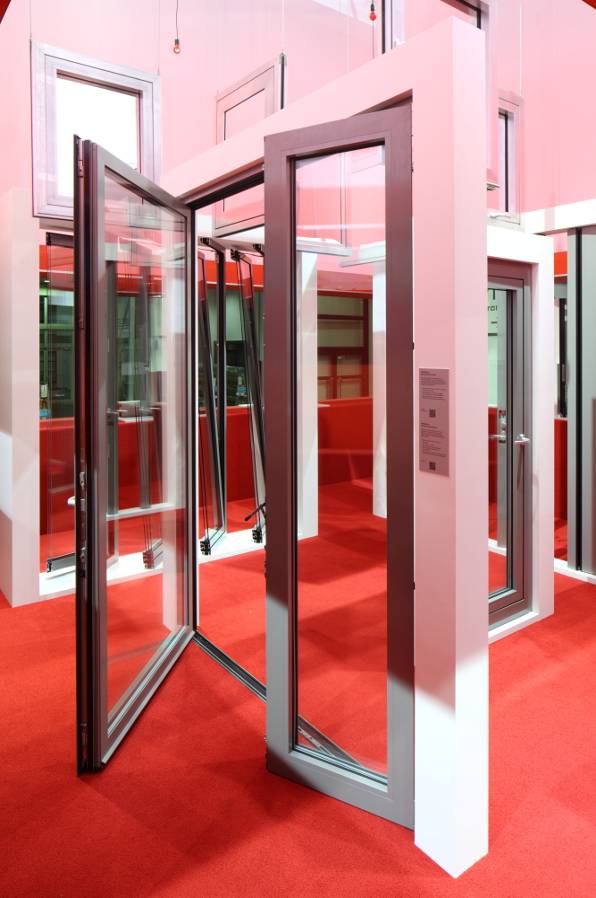 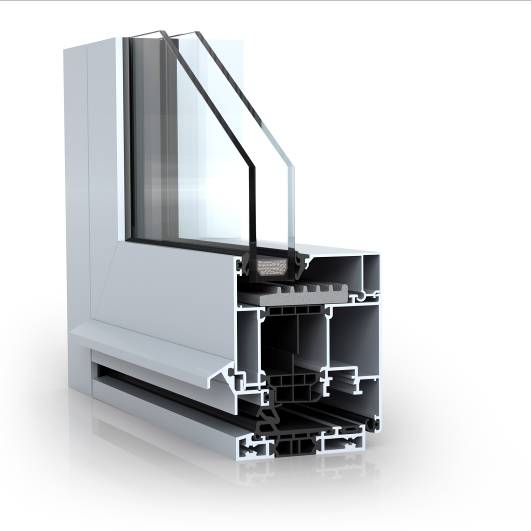 